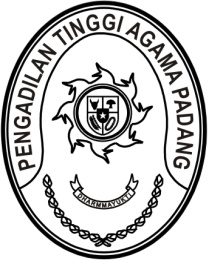 Nomor     	: W3-A//HM.00 /VIII/2023	Padang, 6 September 2023Sifat	: TerbatasLampiran	: -Hal	:	Undangan Sosialisasi Tata NaskahYth. Ketua Pengadilan AgamaSe- Sumatera BaratAssalamu’alaikum Warahmatullahi Wabarakatuh.Sehubungan dengan telah ditetapkannya Surat Keputusan Ketua Mahkamah Agung Nomor 131/KMA/SK/VII/2023 Tanggal 11 Juli 2023 tentang Pedoman Tata Naskah Dinas di Lingkungan Mahkamah Agung dan Badan Peradilan yang Berada di Bawahnya, serta Surat Keputusan Se kretaris Mahkamah Agung Nomor 627/SEK/SK/VII/2023 Tanggal 11 Juli 2023 tentang Klasifikasi Arsip dan Sistem Klasifikasi Keamanan dan Akses Arsip di Lingkungan Mahkamah Agung dan Badan Peradilan yang Berada di Bawahnya, dengan ini kami mengintrusikan Saudara untuk memerintahkan Panitera, Sekretaris, Kepala Sub Bagian Umum dan Keuangan, dan operator surat untuk mengikuti kegiatan Sosialisasi Pelaksanaan Pedoman Tata Naskah Dinas di Lingkungan Mahkamah Agung dan Badan Peradilan yang Berada di Bawahnya, yang akan diselenggarakan:Hari/ Tanggal 	: Kamis, 07 September 2023Pukul 			: 08.30 WIB s.d. selesaiTempat		: Ruang Media Center Satker masing-masingDemikian untuk menjadi perhatian, kami ucapkan terima kasih.Wassalamu’alaikum Warahmatullahi Wabarakatuh.Wakil Ketua Pengadilan Tinggi Agama PadangRoslianiTembusan:Yth. Sekretaris Mahkamah Agung RIYth. Direktorat Jenderal Badan Peradilan Agama Mahkamah Agung RIYth. Ketua Pengadilan Tinggi Agama Padang (sebagai laporan)